Если ребёнок ворует…Проблема воровства по мере роста ребенка усложняется. То, что в раннем детстве является случайным эпизодом, ошибкой, у подростков – уже осознанный шаг, а то и вредная привычка, девиантное поведение.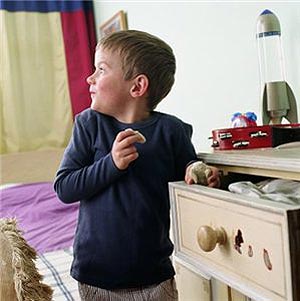 В младшем школьном возрасте ребенок попадает в ситуацию постоянного оценивания, и не только со стороны взрослых (в первую очередь, учителей), но и со стороны одноклассников. Их оценки постепенно становятся более значимыми, нежели обыкновенные школьные, а иногда важнее, чем мнение родителей. Именно в этом возрасте наиболее активно происходит нравственное развитие маленького человека, освоение социальных норм, закладывается моральная основа личности. Теперь все зависит от шкалы предлагаемых ценностей. Чтобы завоевать популярность и уважение сверстников, ребенок готов на многое. Особенно тот, у которого не все благополучно дома. Если родители вечно заняты, им нет дела до проблем ребенка и его интересов, если они холодно относятся к нему, отвергают его, то школьник еще активнее будет искать утешения вне семьи, а здесь уж как повезет, какая компания попадется.К типу воровства младшего школьника можно отнести ситуации домашнего воровства, когда ребенок может украсть деньги или некую вещь, принадлежащую его родным или близким друзьям семьи. Чаще всего кражи такого рода совершают подростки и младшие школьники, хотя истоки подобного поведения могут находиться в раннем детстве. Такое воровство – своего рода сигнал об эмоциональном неблагополучии семьи, неудовлетворенности каких-то жизненно важных потребностей ребенка.К сожалению, особенную тревогу у родителей вызывают только те случаи, когда воровство начинает выходить за пределы семьи. А ведь даже самый первый подобный проступок – повод задуматься: все ли в порядке, не испытывает ли маленький член семьи дискомфорт в родственном кругу? Анализ работы с ворующими детьми подтверждает, что в их семьях наблюдается эмоциональная холодность между родственниками. Такой ребенок либо чувствует, что его не любят, либо в раннем детстве пережил развод родителей, и, хотя отношения с отцом сохраняются, он наблюдает отчужденность, даже враждебность между мамой и папой.Младшие школьники берут то, что им очень хочется иметь в данный момент: красивый ластик или яркий карандаш. И еще то, что они коллекционируют: яйца-сюрпризы, вкладыши, наклейки. Для подростков 11-13 лет украсть что-то в магазине – значит продемонстрировать сверстникам свою смелость, независимость и пренебрежение к социальным нормам. Девочка может украсть лак для ногтей, который не очень даже и понравился, мальчик тайком выносит из супермаркета музыкальные диски, не обращая внимания на их содержание. В школе младшие подростки воруют какую-то вещь у одноклассника, чтобы проучить его за то, что услужлив с учителем, лучше учится или просто не такой, как все.Чаще всего – это спонтанный поступок, а не расчетливая кража по меркантильным соображениям. Младшие школьники еще не способны предвидеть последствия действий, не понимают нравственного смысла нормы. Они не умеют представить переживания другого, когда тот лишается вещей. У подростков развиты чувства стыда и вины, но им еще трудно управлять своим поведением. Именно поэтому воровство всегда сопровождается ложью. Дети знают, что желание обладать сильнее страха родительского гнева. С помощью лжи они пытаются избежать наказания.Даже если школьник украл впервые, нельзя принижать значение такого поступка, утешать себя мыслью, что все пройдет с возрастом. Но и забрать украденное со словами «Никогда так больше не делай» – значит подтолкнуть его к тому же еще раз. Нужно взять себя в руки – не кричать, не грозить милицией. В идеале он должен вернуть в магазин (или одноклассникам) украденное (или возместить его стоимость) и принести свои извинения. Необходимо дать возможность вернуть вещь самостоятельно. Важно, чтобы ребенок не только почувствовал стыд, но имел шанс исправить свой поступок. И не следует наклеивать ярлыков. Школьник взял чужое, но он не вор. Если же проступок повторяется неоднократно, это серьезный повод задуматься о том, что происходит в его отношениях со сверстниками или в его семье.      Золотое правило воспитания гласит: «Ругай наедине, хвали – при всех». Воровство – сор, который не следует «выносить из избы». Нельзя клеймить, красить образ в черный цвет: иначе порочный поступок может действительно превратиться в суть личности: «Мама говорит – значит, я такой!» А в подростковом возрасте уже звучит вызов: «Да! Обманщик, вор! Ну и что?»Одна из основных причин воровства в среднем и старшем школьном возрасте – отсутствие у детей денег на карманные расходы. В каждом возрасте у детей – свои запросы. В 1-3 классах всем хочется конфет в красивых обертках, жвачек, затем – разных игровых приставок, дальше – больше (вспомните, кому из нас в 9-10 классе не хотелось иметь джинсы?). Пусть эти всеобщие интересы и не всегда на пользу ребенку (вместо конфет и жвачек, конечно, полезнее фрукты и овощи), но родителям все же следует пойти у него «на поводу». Все эти периоды – жвачек, приставок и т. д. – быстро проходят, а вот чувство обиды за собственную ущербность (у всех есть, а у меня нет), желание обладать чем-то, во что бы то ни стало, могут привести к тому, что оставит след на всю жизнь – к краже.Некоторые психологи утверждают, что причиной детского воровства может быть легкое отношение родителей к чужому труду (но это уже скорее вопросы психотерапевтов) или к мелким деньгам. Когда в доме постоянно разбросаны рубли и родители не устают повторять, что это не деньги, ребенок вскоре перестает ценить и тысячи. Он полагает, что все так относятся к деньгам, и потому вытащить у кого-то из кармана недостающую ему «мелочь» не считает преступлением...Воровство в подростковом возрасте (12-16 лет) может быть связано с желанием получить острые ощущения, пережить авантюрное приключение, рискнуть.Так, в литературе приводится пример разговора с трудным подростком Сережей Ф., которого поставили на учет в милиции за совершение целой серии краж. Сережа был «форточником». Открытая форточка служила ему дверью в чужие квартиры. Список украденных им вещей включал военный бинокль, пейджер, плеер, пару кроссовок, газовый пистолет. В общем, нельзя сказать, что Сережа обчищал квартиры.– Неужели, – удивилась психолог, – все эти мелочи стоят того, чтобы позорить себя, родителей?– Дело не в вещах, – махнул рукой Сережа.– Тогда в чем?Он оживился:– Ну, понимаете, дух захватывает: лезешь – могут поймать, в квартире – хозяева прийти, потом выйти незамеченным – получится или нет?– В общем, риск, да? – закончил психолог.– Да! – подтвердил Сережа.– Шел бы тогда в летчики лучше! – презрительно вставила Леночка, которая случайно услышала разговор.Сережа опустил голову. Леночка ему очень нравилась.Через месяц Сережа пошел учиться прыгать с парашютом, а потом поступил в летное училище.Не стоит думать, что таких любителей приключений, как Сережа, единицы. Что заставляет мальчишек лезть в чужой сад за яблоками, когда в своем – ветки ломятся? Азарт, острые ощущения.Следовательно, мотивы воровства могут быть самыми разными. Прежде чем осуждать, нужно понять причины. Свершившийся факт – еще не вина. Ведь есть случаи, когда подростков силой или хитростью втягивают в порочный круг.Приятели ловят на «слабо», взрослые запугивают угрозами. Сейчас в школах, как в криминальных кругах, есть такое понятие – «поставить на счетчик». Подходит к тринадцатилетнему подростку шестнадцатилетний и говорит: «Ты мне должен тысячу рублей. Не отдашь – каждый день будет капать процент». Таким образом, названная сумма неуклонно растет.«Откуда же я возьму?!» – «У мамы с папой». Если жертва не отдает «долг», ее терроризируют и бьют. С этим явлением в школах бороться крайне сложно, поскольку ни учителя, ни родители ни о чем не подозревают: под страхом смерти жертвам запрещено жаловаться. Попадая в подобную зависимость, ребенок нередко начинает воровать: ему кажется, что, собрав необходимую сумму, он избавится от своих мучителей.Какая бы беда ни случилась с ребенком, главное – не отворачиваться от него, дать ему шанс остаться Человеком. А если потребуется – дать такой шанс еще раз.А.С.Макаренко в романе «Педагогическая поэма» рассказывает, как одному из своих воспитанников –прожженному вору и жулику – доверил получить огромную сумму денег за всю колонию. Он намеренно послал мальчишку за деньгами одного. Когда, измученный внутренней борьбой и соблазном, тот все-таки принес деньги и попросил их пересчитать, Макаренко ответил:– Зачем? Я тебе верю.Именно эта вера в своего ребенка, в то, что он хочет и может быть лучше, спасет его, убережет от рокового шага.Четыре шага к прекращению воровстваСуществует четыре основных правила поведения родителей, помогающих остановить воровство независимо от того, маленькие у вас дети или постарше.Шаг 1. Подойдите к ситуации спокойно и оцените намерения ребенкаШаг первый заключается в попытке найти ответы на пять основополагающих вопросов:- Что произошло?- Где и когда это случилось?- С кем был ваш ребенок?- Почему он украл?К сожалению, прямой вопрос «Почему ты это сделал?» ведет в никуда. Лучше всего начать с вашей реакции, объясняющей, что, по вашему мнению, произошло и как вы к этому относитесь. Например: «Тим, я огорчилась, когда нашла у тебя в шкафу видеоигру, ведь она не твоя. Как она туда попала?». Если не последует ответа, можно прямо спросить: «Ты взял ее?». 
Важно запомнить два «не» в родительском поведении. Во-первых, не реагируйте слишком остро. Безусловно, вы будете рассержены и расстроены, но старайтесь держаться спокойно. Во-вторых, не обвиняйте ребенка в воровстве и не называйте его воришкой. Обвинения никогда не решат проблему, а ребенок может начать обманывать, чтобы избежать наказания или неодобрения. Вместо этого признайте существование проблемы и сообща справляйтесь с ней.Шаг 2. Объясните, почему воровать плохоИзложите ребенку свои взгляды на честность. Именно сейчас постарайтесь, чтобы ребенок понял, почему воровать нехорошо и почему это подрывает моральные устои вашей семьи. Будьте лаконичны и придерживайтесь темы вреда воровства: «Брать без разрешения то,  что тебе не принадлежит, – очень плохо. Мы никогда не берем чужие вещи. Нам нужно доверять друг другу. Я надеюсь, что ты будешь уважать собственность других и всегда будешь спрашивать разрешение, прежде чем что-то одолжить». Помните, что детям часто трудно понять разницу между «одолжить» и «взять», поэтому вам придется объяснить ребенку идею права собственности и уважения к ней. 
Если ваш ребенок постарше, можно обсудить с ним возможные последствия воровства, такие как потеря друзей, плохая репутация, утрата доверия людей и проблемы с законом. Напомните ему, что в некоторых магазинах принята политика «нулевой толерантности». В таких магазинах не прощают первого нарушения, если вы вернете украденную вещь, а сразу же вызывают полицию. Помните, что одной беседы о честности далеко не достаточно для устойчивого изменения поведения. Почаще говорите с ребенком о честности в течение нескольких недель, чтобы он не только понял, чего вы от него хотите, но и сделал добродетель частью своего привычного образа действий.Шаг 3. Делайте замечания и размышляйте над ситуациейДети часто не задумываются о пагубных последствиях воровства. Постарайтесь поставить ребенка на место его жертвы и дать почувствовать, насколько обидно, когда крадут твои вещи. Если ребенок маленький, разыграйте ситуацию с его любимой игрушкой. Якобы украв его игрушку, спросите: «Что бы ты почувствовал, если бы украли твою игрушку? Это было бы справедливо?». Ребенка постарше можно спросить: «Представь, что ты жертва воровства, – ты обнаружил, что из твоего кошелька украдены все деньги. Что ты почувствуешь? Что ты сказал бы человеку, который украл?».Шаг 4. Требуйте восстановления справедливостиИ последний шаг – убедитесь в том, что ребенок действительно понимает, почему воровать плохо и что надо сделать, чтобы исправить положение. Лучшее наказание – потребовать, чтобы ребенок извинился перед жертвой и вернул украденную вещь. (Лучше, если при этом вы будете сопровождать ребенка.) Если кража произошла в магазине, переговорите предварительно с хозяином магазина, чтобы доброжелательный продавец простил ребенку содеянное. Если вещь испорчена или ее уже нельзя вернуть, ребенок должен оплатить ее стоимость. Вероятно, вам придется дать свои деньги, но ребенок должен их со временем вернуть из своих карманных денег или же за счет дополнительных ежедневных обязанностей.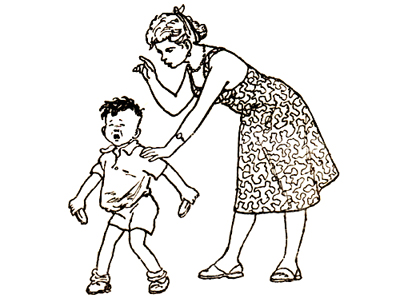 Что делать, если ребенок взял чужую вещь?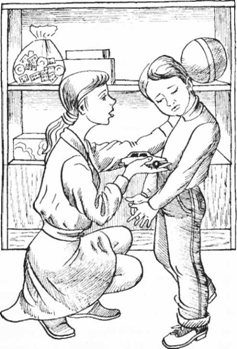 1. Постарайтесь разобраться, этот поступок был случайным или целенаправленным.2. Важно пояснить ребенку разницу между понятиями «свое» и «чужое», почему чужое брать нельзя.3. Помогите ребенку вернуть вещь хозяину, обязательно пойдите вместе с ним, поддержите его морально.4. Ребенок должен усвоить правило, прежде чем взять чужую вещь, следует попросить разрешение у хозяина.5. Учите отличать общественную собственность от личной.6. Приучайте к ответственности за свои поступки. Побуждайте к тому, чтобы ребенок своевременно признавал собственные ошибки, пытался исправить ситуацию, а не тогда, когда его уличат в воровстве другие люди.